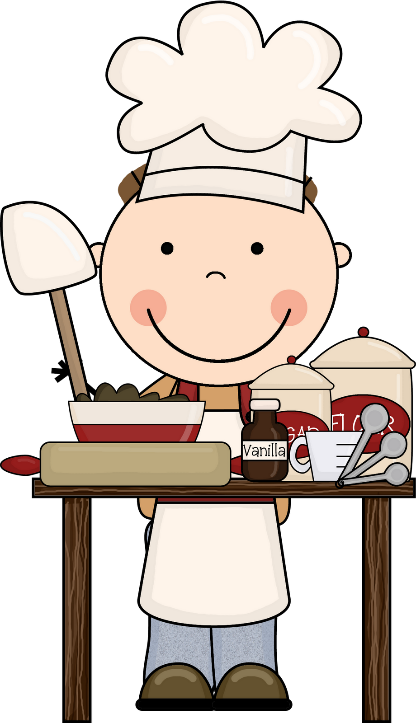 PONEDELJEK  ZAJTRK: KRALJEVA ŠTRUČKA, BRUSNICE, KAKAV, ČAJKOSILO: ZELENJAVNA KREMNA JUHA, SIROVI TORTELINI, SMETANOVA OMAKA, ZELENA SOLATA Z NARIBANIM KORENJEMDOP./POPOLDANSKA MALICA: SADNA MALICATOREK  ZAJTRK: POLBELI KRUH, DOMAČI SKUTIN NAMAZ Z ZELIŠČI, PARADIŽNIK, ČAJKOSILO: KREMNA ŠPINAČNA JUHA Z ZLATIMI KROGLICAMI, KROMPIRJEVI POLPETI Z MLETIM MEŠANIM MESOM, BROKOLI, CVETAČA IN KORENJE, ZELENA SOLATA Z MOTOVILCEMDOP./POPOLDANSKA MALICA: CRISPY KRUHKISREDAZAJTRK: SIROVA ŠTRUČKA, PIŠČANČJA PRSA V OVITKU, SIR, KISLE KUMARICE, ČAJKOSILO: ZELENJAVNA RIŽOTA S PURANJIM MESOM, ZELJE NA SOLATI Z BUČNIM OLJEM, RAZREDČENI 100% POMARANČNI SOKDOP./POPOLDANSKA MALICA: ČEŠNJEČETRTEKZAJTRK: RŽENI KRUH**, TOPLJENI SIR, PALČKE SVEŽE RDEČE PAPRIKE, ČAJKOSILO: DOMAČE PANIRANI PIŠČANČJI ZREZEK, PIRE KROMPIR S CVETAČO, PARADIŽNIK IN KUMARE V SOLATIDOP./POPOLDANSKA MALICA: TEKOČI SADNI JOGURTPETEK ZAJTRK: KORUZNI KRUH**, DOMAČI TUNIN NAMAZ S KISLIMI KUMARICAMI, KORUZA, ČAJ KOSILO: KROMPIRJEV GOLAŽ Z GOVEDINO**, POLBELI KRUH**, DOMAČI BISKVIT S SKUTO IN GOZDNIMI SADEŽIDOP./POPOLDANSKA MALICA: SADNA MALICA